<Commission>{DEVE}Committee on Development</Commission><RefProc>2018/0356</RefProc><RefTypeProc>(NLE)</RefTypeProc><Date>{14/10/2019}14.10.2019</Date><TypeAM>AMENDMENTS</TypeAM><RangeAM>1 - 3</RangeAM><TitreType>Draft opinion</TitreType><Rapporteur>Tomas Tobé</Rapporteur><DocRefPE>(PE641.172v01-00)</DocRefPE><Titre>on the draft Council decision on the conclusion of the Free Trade Agreement between the European Union and the Socialist Republic of Viet Nam</Titre><DocAmend>Proposal for a decision</DocAmend><DocRef>(COM(2018)0691 – C9-0023/2019 – 2018/0356(NLE))</DocRef>AM_Com_LegConsent<RepeatBlock-Amend><Amend>Amendment		<NumAm>1</NumAm><RepeatBlock-By><Members>Manon Aubry, Miguel Urbán Crespo</Members><AuNomDe>{GUE/NGL}on behalf of the GUE/NGL Group</AuNomDe></RepeatBlock-By><DocAmend>Draft opinion</DocAmend><Article>Paragraph 1</Article>Or. <Original>{EN}en</Original></Amend><Amend>Amendment		<NumAm>2</NumAm><RepeatBlock-By><Members>Dominique Bilde, Bernhard Zimniok</Members><AuNomDe>{ID}on behalf of the ID Group</AuNomDe></RepeatBlock-By><DocAmend>Draft opinion</DocAmend><Article>Paragraph 1</Article>Or. <Original>{FR}fr</Original></Amend><Amend>Amendment		<NumAm>3</NumAm><RepeatBlock-By><Members>Ellie Chowns, Michèle Rivasi</Members><AuNomDe>{Verts/ALE}on behalf of the Verts/ALE Group</AuNomDe></RepeatBlock-By><DocAmend>Draft opinion</DocAmend><Article>Paragraph 1</Article>Or. <Original>{EN}en</Original></Amend></RepeatBlock-Amend>European Parliament2019-2024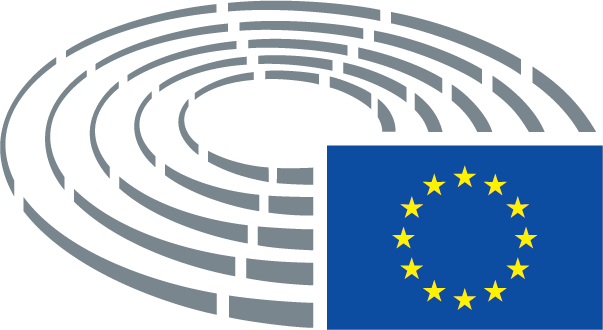 Draft opinionAmendmentThe Committee on Development calls on the Committee on International Trade, as the committee responsible, to recommend that Parliament give its consent to the proposal for Conclusion of the Free Trade Agreement between the European Union and the Socialist Republic of Viet Nam (INTA/8/14829); (2018/0356(NLE)).The Committee on Development calls on the Committee on International Trade, as the committee responsible, to recommend that Parliament reject the draft Council decision on the conclusion of the Free Trade Agreement between the European Union and the Socialist Republic of Viet Nam.Draft opinionAmendmentThe Committee on Development calls on the Committee on International Trade, as the committee responsible, to recommend that Parliament give its consent to the proposal for Conclusion of the Free Trade Agreement between the European Union and the Socialist Republic of Viet Nam (INTA/8/14829); (2018/0356(NLE)).The Committee on Development warns the Committee on International Trade, as the committee responsible, that it has serious reservations about the Free Trade Agreement between the European Union and the Socialist Republic of Viet Nam (INTA/8/14829) (2018/0356(NLE)), and shares with that committee its concern about the overall balance of the agreement, as well as the protection of protected designations of origin, labour rights issues, particularly child labour, and the protection of the environment, especially in relation to deforestation and the protection of fisheries resources. For all these reasons, the Committee on Development calls on the Committee on International Trade not to recommend that Parliament give its consent to the proposal for Conclusion of the Free Trade Agreement between the European Union and the Socialist Republic of Viet Nam.Draft opinionAmendmentThe Committee on Development calls on the Committee on International Trade, as the committee responsible, to recommend that Parliament give its consent to the proposal for Conclusion of the Free Trade Agreement between the European Union and the Socialist Republic of Viet Nam (INTA/8/14829); (2018/0356(NLE)).The Committee on Development calls on the Committee on International Trade, as the committee responsible, to recommend that Parliament reject the draft Council decision on the conclusion of the Free Trade Agreement between the European Union and the Socialist Republic of Viet Nam.